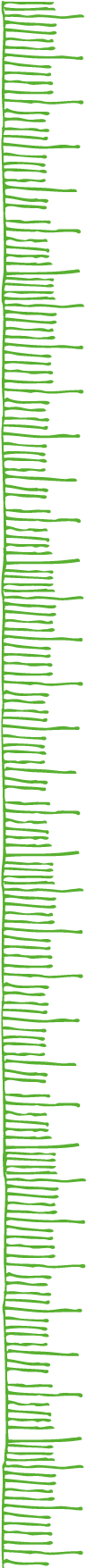 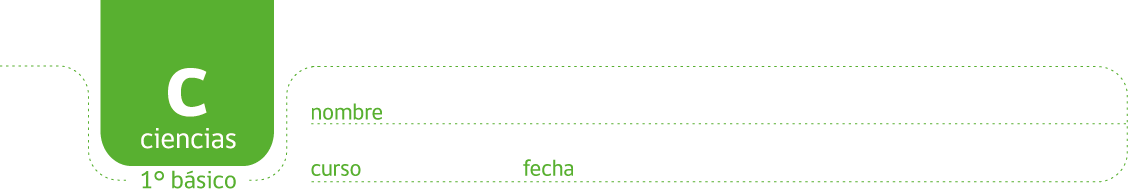 EL CALOR Y LOS MATERIALESDebes haber visto algunos materiales que sufren cambios cuando se les aplica calor. Se ponen más líquidos. Esto se llama FUSIÓN.Haz un ticket (√) en las imágenes que se fusionan al aplicarles calor.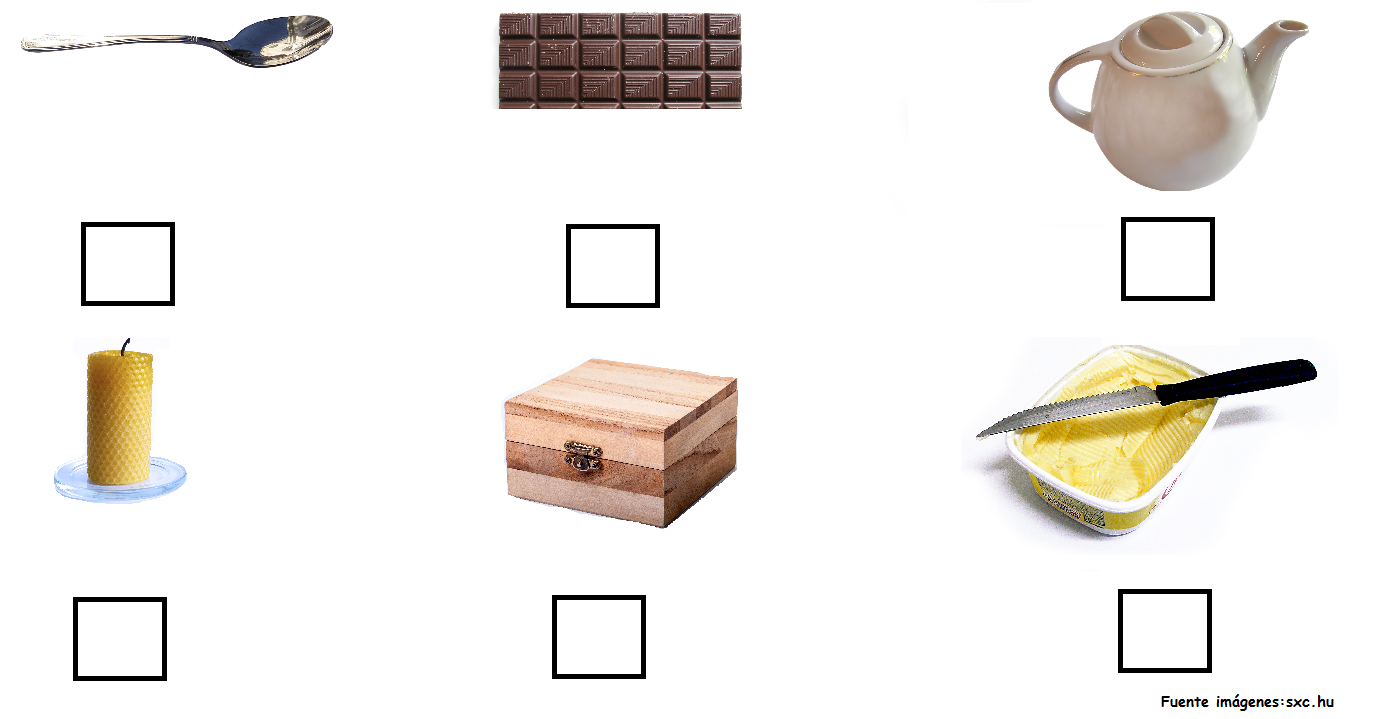 Elaborado por: Carmen Salazar